Skema til ansøgning om tilskud 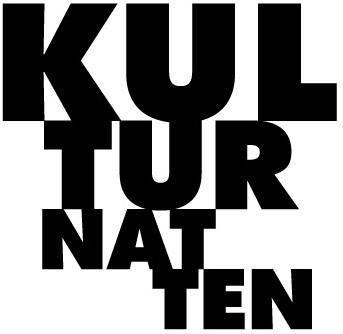 til arrangement på Kulturnatten 2022 Ansøgningsfrist: onsdag den 15. juni 2022.Bemærk: I bunden finder I en vejledning til ansøgningen. Læs venligst vejledningen grundigt inden, I ansøger.1. Oplysninger om ansøger2. Basisoplysninger3. Arrangement4. Budget5. Ansvarlig underskrift6. Kulturnattens noteringer (skal ikke udfyldes)VejledningHvis I vælger at søge tilskud til et arrangement på Kulturnatten, skal I først læse Kulturnattens ’Vilkår og rammer’. Såfremt I opfylder alle de kriterier, som dokumentet nævner, kan I udfylde ansøgningsskemaet og sende det til info@kulturnatten.dk.Ansøgning skal foregå via ansøgningsskemaet. Bemærkning om coronavirus    
Vi har tidligere set, at coronavirus har påvirket afholdelsen af Kulturnatten. Derfor er det nødvendigt for os at understrege, at vores samtykke om støtte ikke er endeligt før den 1. september. Det vil sige, at vi kan se os nødsaget til at aflyse arrangementet uden at udbetale kompensation i henhold til vores normale vilkårs afsnit 11, såfremt det er nødvendigt i forhold til de til enhver tid gældende retningslinjer fra regeringen.På denne baggrund henstiller vi til, at I, i alle aftaler med eksterne parter, indbygger en tilsvarende forudsætning, så I, i videst muligt omfang, kan holdes skadesfri, såfremt det bliver nødvendigt at aflyse arrangementet.Ligeledes gælder det for alle tilskudsansøgere at:Tilskudsmodtageren skal holde åbent fra kl. 18.00-00.00 på Kulturnatten.Hvis Kulturnatten ønsker det, skal tilskudsmodtager sælge Kulturpas i ugerne op til afvikling.1. Oplysninger om ansøger
Alle oplysninger skal være udfyldt korrekt. Her indskrives personen, der er ansvarlig for ansøgningen, fulde navn, telefon og e-mail.2. Basisoplysninger
Ansøgergruppe: Kulturnatten opererer med arrangørgrupperne A og B. Orienter jer under ’Vilkår og rammer’ og find ud af, hvilken gruppe I tilhører. 
Besøgstal i 2021: Det samlede besøgstal for institutionen. Findes det ikke, så lad feltet stå tomt. Besøgstal på Kulturnatten i 2021: Hvor mange gæster havde I? Deltog I ikke, så skriv det.3. Arrangement
Her beskrives det særarrangement, der søges tilskud til. Skriv kort og præcist, ligesom den tekst I ønsker optaget i programmet. Som hovedregel skal der foreligge betinget tilsagn fra de kunstnere m.v., I søger om tilskud til.Kun særarrangementer på selve Kulturnatten kan komme i betragtning til tilskud.Åbne huse, steder der normalt er lukkede for publikum, f.eks. på offentlige institutioner, er særarrangement nok i sig selv.Alle arrangementer skal foregå i Københavns eller Frederiksberg Kommune.Det understreges, at eventuel tilskud er knyttet til det konkrete særarrangement. Hvis der sker ændringer i det arrangement, I har søgt om tilskud til, skal I kontakte Kulturnatten, der så vil tage stilling til det bevilgede tilskud i forhold til det ændrede arrangement.4. Budget
Der gives maks. 85.000 kroner i tilskud, afhængig af ansøgerens besøgstal.Her anfører I budget for hele særarrangementet, under de relevante poster. Alle udgifter skal dokumenteres efterfølgende før et eventuelt tilskud kan komme til udbetaling.Alle kan søge tilskud til kunstnere, musik, oplægsholdere, indkøb/leje af materialer og udstyr. Kulturnatten yder ikke tilskud til udgifter som: PR materiale, personaleforplejning, varme, husleje, eventuelt tab af fortjeneste, lejeindtægter, telefon og lignende interne udgifter.Det er kun ansøgere der tilhører gruppe A, der kan bruge dele af tilskuddet til aflønning af eget personale.5. Ansvarlig underskrift
Udfyldes i henhold til rubrikkerne.6.  Kulturnattens noteringerUdfyldes af Kulturnatten.Generelt ved ansøgning om tilskudAnsøgningsskemaet mailes som en vedlagt pdf-fil til info@kulturnatten.dk inden den 15. juni 2022.Ansøgninger der ikke er fremme i tide, vil ikke komme i betragtning.Alle ansøgere vil få besked om de er blevet bevilliget tilskud via mail senest den 8. juli 2022.Hvis I får tilskud, udbetales det efter Kulturnatten via en udbetalingsanmodning, som I får tilsendt på mail inden Kulturnatten. Udbetalingsanmodningen skal sendes tilbage til Kulturnatten senest den 2. december 2022.Bevilligede tilskud kommer kun til udbetaling, hvis alle deadlines fra Kulturnatten er overholdt. I alle tvivlsspørgsmål vedr. ovenstående regler er bestyrelsen for Foreningen Kulturnatten øverste myndighed.Kulturinstitutioner og andre arrangører opfordres til – udover evt. tilskud fra Kulturnatten - at søge fonde og sponsorer til dækning af udgifter for at bibeholde og højne kvaliteten af jeres arrangementer.Ansøger (Institutionens navn og adresse)Ansøger (Institutionens navn og adresse)KontaktpersonKontaktpersonTelefon/mobil (på kontaktperson)E-mail (på kontaktperson)Institutionens hjemmesideInstitutionens hjemmesideAnsøgergruppe (sæt kryds)Ansøgergruppe (sæt kryds)ABBesøgstal på Kulturnatten 2021Institutionens samlede besøgstal i 2021Institutionens samlede besøgstal i 2021Institutionens samlede besøgstal i 2021Beskriv det særarrangement, der søges tilskud til. (Bilag kan vedlægges)Mit særarrangementEksterne honorarer                                                        kr.Leje af udstyr                                                                 kr. Andre anskaffelser                                                         kr. Personaleløn                                                                  kr. (Gives kun til ansøgere i gruppe A)     I alt søges om _________________________________  kr.  DatoStedAnsøgers underskrift og evt. stempelAnsøgers underskrift og evt. stempelModtaget InitialerBehandlingBehandling